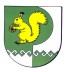 от «01» октября 2018 г. № 465О внесении изменений в постановление Администрации Моркинского муниципального района от 17 августа 2017 г. № 420Администрация Моркинского муниципального района постановляет:1.	Внести в постановление Администрации Моркинского муниципального района от 17 августа 2017 г. № 420 «О мерах социальной поддержки в сфере образования в Моркинском муниципальном районе» следующие изменения:а)	в абзаце первом пункта 1 слова «25 рублей» заменить словами «50 рублей»;2. Настоящее постановление вступает в силу с 1 октября 2018 г.3. Контроль за исполнением настоящего постановления возложить на заместителя главы администрации муниципального образования «Моркинский муниципальный район» (по социальным вопросам).И.о. главы АдминистрацииМоркинского муниципального района                                           А.ГолубковИсполнитель:юрисконсультОтдела по образованию __________________Е.В.Токташова             «____» ____________ 2018 г.                                                                   подпись        расшифровка                                                                                                             подписиСогласовано:РуководительФинансового отдела        _____________________А.В.Васильева       «____» _____________ 2018 г.                                                                          подпись               расшифровка                                                                                                             подписиГлавный специалисторганизационно-правового отдела                    ________________Л.А.Егорова            «____» ____________ 2018 г.                                                                   подпись              расшифровка                                                                                                           подписиОзнакомлены:                                        __________________________________        «____» ____________ 2018 г.                                                             подпись               расшифровка                                                                                                             подписи МОРКО МУНИЦИПАЛЬНЫЙ РАЙОН  АДМИНИСТРАЦИЙПУНЧАЛАДМИНИСТРАЦИЯМОРКИНСКОГО МУНИЦИПАЛЬНОГО  РАЙОНАПОСТАНОВЛЕНИЕ